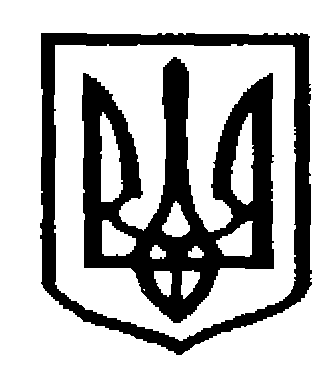 У К Р А Ї Н АЧернівецька міська рада  У П Р А В Л I Н Н Я   О С В I Т Ивул. Героїв Майдану, 176, м.Чернівці, 58029 тел./факс (0372) 53-30-87,  E-mail: osvitacv@gmail.com. Код ЄДРПОУ №02147345Про участь у Третьому Всеукраїнському огляді робіт«Збережемо спадщину – збережемо Україну»На виконання  листа Міністерства молоді та спорту України, Державної наукової установи «Інститут модернізації змісту освіти» від 03.07.2018 №22.1/10-2156 «Про Третій Всеукраїнський огляд робіт «Збережемо спадщину – збережемо Україну». Інформуємо, що Громадська організація «Українське товариство охорони пам’яток історії та культури» продовжує проведення Всеукраїнського огляду творчих робіт «Збережемо спадщину – збережемо Україну».Детальніше інформацію щодо огляду можна отримати за телефоном (044) 280-64-63 та на сайті Громадської організація «Українське товариство охорони пам’яток історії та культури» http://pamjatky.org.ua Просимо залучити учнівську молодь до участі.Інформацію про учасників Огляду надіслати в ІППОЧО до 20 вересня 2018р.Заступник начальника управління освітиЧернівецької міської ради 	              О.Л. КузьмінаГригорян І.Р., (0372) 53-30-94 ІНФОРМАЦІЙНИЙ ЛИСТТретій Всеукраїнський огляд творчих робіт«Збережемо спадщину – збережемо Україну»Всеукраїнський огляд творчих робіт «Забуті пам’ятки історії та культури України» продовжує за підтримки Міністерства освіти і науки України та Міністерства культури України свою ходу і в 2018 році під назвою «Збережемо спадщину – збережемо Україну». Огляд буде проведено з 01 червня по 19 грудня 2018р. Він спрямований на залучення дітей, підлітків та студентів до цікавої пошукової роботи. Сподіваємось, що учасники Огляду надішлють такі описи, нариси, легенди, малюнки своїх знахідок величної спадщини України, які припали їм до душі, що залишать незабутні враження у відвідувачів виставки цих робіт. Запрошуємо молодь до 18 років взяти участь у проведенні Третього Всеукраїнського огляду творчих робіт «Збережемо спадщину – збережемо Україну». На Огляд приймаються роботи, виконані тільки особисто учасником. Один учасник має право заявити до участі не більше 2-х робіт. Творча робота супроводжується етикеткою, що містить наступну інформацію: назва пам’ятки, розміри, техніка виконання, номінація; прізвище, ім’я та вік (дата народження автора); назва школи, району, області. Етикетка надійно прикріплюється до лицьової сторони роботи. Розміри творів: - Скульптури – висота та ширина не більше  .; Скульптура малих форм з глини, соломи, вербового прута, текстилю, дерева ;- Малюнки, вишивки, панно не менше А-4. Огляд проводиться з 01 червня по 19 грудня 2018 року за наступними номінаціями: – Опис: місце знаходження, ознаки пам’ятки, її розміри, чому присвячена пам’ятка, її історія, походження; – Нарис: невеликий твір художньо-публіцистичного жанру, в якому зображено дійсні факти, пов’язані з пам’яткою; – Вірші, присвячені подіям, пов’язаним з пам’яткою; – Малюнок пам’ятки (розмір не менше А-4); – Переказ легенди, що пов’язана з пам’яткою (якщо вона є); – Художня вишивка, яка відображає пам’ятку; – Казка, створена дитиною, на тему пам’ятки; Огляд проводиться у три етапи: I етап – представлення робіт в електронному вигляді. Особи, які бажають взяти участь в Огляді, надсилають Заявку, фото пам’ятки та своїх творчих робіт (об’ємні роботи – в декількох ракурсах, площинні – в одному ракурсі) на ел.адресу: Товариства: ukrtopik1966@gmail.com до 1 жовтня 2018 р. II етап – відбірковий (1 по 10 жовтня 2018 р.) – члени Оргкомітету відбирають роботи за представленими матеріалами для участі в Огляді. Автори робіт сповіщаються про результати відбору по електронній пошті не пізніше 20 жовтня 2018року. До 10 листопада 2018 року учасники, що пройшли на II етап Огляду, надсилають оригінали творчих робіт поштою або особисто на адресу: 01015, Україна, м. Київ, вул. Лаврська, 9, корпус 19, ГО «Українське товариство охорони пам’яток історії та культури»; Нова Пошта, відділення No31. Отримувач і консультант -Мазур Людмила Олександрівна, моб.тел. 067-269-65-03; 066-006-70-84. III етап – заключний, з 10 листопада до 19 грудня 2018 р. оформлюється виставка представлених творчих робіт у виставковій залі Галереї «Печерська» ГО «Українське товариство охорони пам’яток історії та культури», 01015, Україна, м. Київ, вул. Лаврська, 9, корпус 19. Підведення підсумків Огляду, відкриття виставки та нагородження учасників – 19 грудня 2018 р.(середа) о 12 годині. Списки учасників Огляду розміщуються на офіційному сайті Українського товариства охорони пам’яток історії та культури: http://pamjatky.org.ua/?page_id=420 Учасники Огляду, які пройшли ІІ-й відбірковий етап, оголошуються номінантами та нагороджуються Дипломами, які вручаються на відкритті виставки творчих робіт. Вчителі, чиї учні отримали Дипломи, нагороджуються Подякою. Тим, які не змогли приїхати, Дипломи та Подяки надсилаються Новою поштою за місцем проживання (учасник Огляду повідомляє номер відділення Нової пошти та її адресу; прізвище, ім’я, по-батькові та телефон одержувача). Всі права на роботи, надіслані на Огляд, переходять до організаторів Огляду. Роботи не підлягають поверненню авторам і згодом використовуються в експозиційній, видавничій та благодійній діяльності. Витрати, пов’язані з виконанням та надсиланням робіт, з отриманням Дипломів та Подяк, з проїздом на відкриття виставки здійснюються за кошт учасників або меценатів. Заслужений працівник культури України М.І. Бур’янова .Заявкана участь у Третьому Всеукраїнському огляді творчих робіт «Збережемо спадщину – збережемо Україну» (01червня – 19 грудня 2018р.) 1. Прізвище, ім'я, по батькові автора _________________________________ __________________________________________________________________ 2. Дата народження, повних років ____________________________________ 3. Найменування роботи _____________________________________________ 4. Розмір роботи, техніка виконання, номінація _______________________ __________________________________________________________________ 5. Поштова адреса __________________________________________________ 6. Адреса електронної пошти _________________________________________ 7. Контактний моб. телефон автора роботи ___________________________ 8. Найменування освітнього закладу, клас _____________________________ __________________________________________________________________ 9. Прізвище, ім'я, по батькові керівника роботи (за наявності) та моб.тел. __________________________________________________________________ 10. Найменування художньої школи, клас (у разі навчання) _______________ __________________________________________________________________ 11. Номер відділення та адреса Нової пошти для відправки учаснику Огляду: автору роботи - Диплома та Подяки вчителю-керівнику роботи (на випадок, якщо вони не зможуть приїхати до Києва на урочисте підведення підсумків Огляду та вручення нагород). Дата "_______" ________________ 2018 р. 05.09.2018     №01-34/1889                                     Керівникам ЗЗСО, ЗПО